Уинстон Спенсер Черчилль. Рождение БританииАвтор описывает историю Англии с древнейших времен до 1485 г., когда пришла к власти династия Тюдоров. Он рисует обширную картину английской жизни, уделяя особое внимание становлению английской нации и государственности, анализирует роль монархов в истории страны, описывает многочисленные войны и другие события. Рождение Британии – это взгляд на историю Великобритании не только видного государственного деятеля, но и патриота своей страны.Уинстон Спенсер Черчилль. Рождение Британии. – М.: Русич, 2010. – 574 с.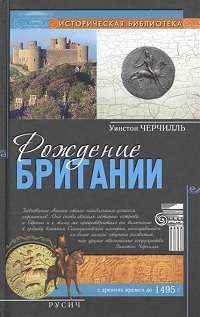 Купить книгу в Ozon или Лабиринте (на момент публикации заметки книги отсутствовали)КНИГА I. Островная расаГлава I. БРИТАНИЯДля Цезаря завоевание острова стало частью покорения северных варваров и распространения на них римского правления (см. Гай Юлий Цезарь. Записки о галльской войне). Цезарь был прозорлив, и там, где он побеждал, возникала цивилизация. Летом, за 55 лет до рождения Христа, он вывел свою армию из Германии. С армией из десяти легионов (менее 50 тысяч солдат) он собирался бороться против храброго, воинственного народа, насчитывавшего около полумиллиона воинов. Цезарь отплыл с галльского побережья на восьмидесяти транспортных судах, на которых разместились два легиона. Корабли вышли в море в полночь, а уже с первыми лучами солнца римский полководец увидел белые скалы Дувра со стоявшими на них вооруженными людьми.Произошла короткая ожесточенная схватка в волнах, но римляне достигли суши и, приняв боевой порядок, вынудили бриттов бежать. Однако тяжелая высадка стала лишь первой из ожидавших Цезаря неприятностей. Высокий прилив нанес тяжелый урон стоящему на якоре флоту. Цезарь, привыкший к небольшим приливам родного Средиземного моря, не ожидал этого и не понял его причины – полнолуния. «Несколько кораблей, – пишет он, – были разбиты, а остальные, потеряв канаты, якоря и остаток такелажа, пришли в негодность».После сражения на берегу бритты запросили мира, но затем, видя, какие невзгоды обрушились на пришельцев, и надеясь на благоприятный оборот событий, прервали переговоры. Многочисленное войско напало на римских фуражиров. Но легионеры заранее побеспокоились о мерах предосторожности, а дисциплина и оружие снова сказали свое слово. Бритты покорились. Разобрав большую часть кораблей для ремонта остальных, Цезарь был рад вернуться на материк с несколькими заложниками и пленными. Он и не пытался представить свою экспедицию успешной. Чтобы стереть память о ней, он вернулся в следующем году. На этот раз Цезарь провозгласил себя завоевателем. Он получил триумф, и пленные бритты уныло прошли вслед за ним по улицам Рима. Но на протяжении почти ста лет никакая вражеская армия уже не высаживалась на берегах острова.Глава II. ПОКОРЕНИЕРимские купцы обосновались во многих частях острова и, возвращаясь в Рим, привозили рассказы о богатстве далекой страны и тех перспективах, которые перед ней откроются, если там создать сильное правительство. В 43 г. новой эры, почти сто лет спустя после ухода Цезаря с острова, мощная, хорошо организованная римская армия численностью примерно 20 тысяч солдат готовилась к покорению Британии.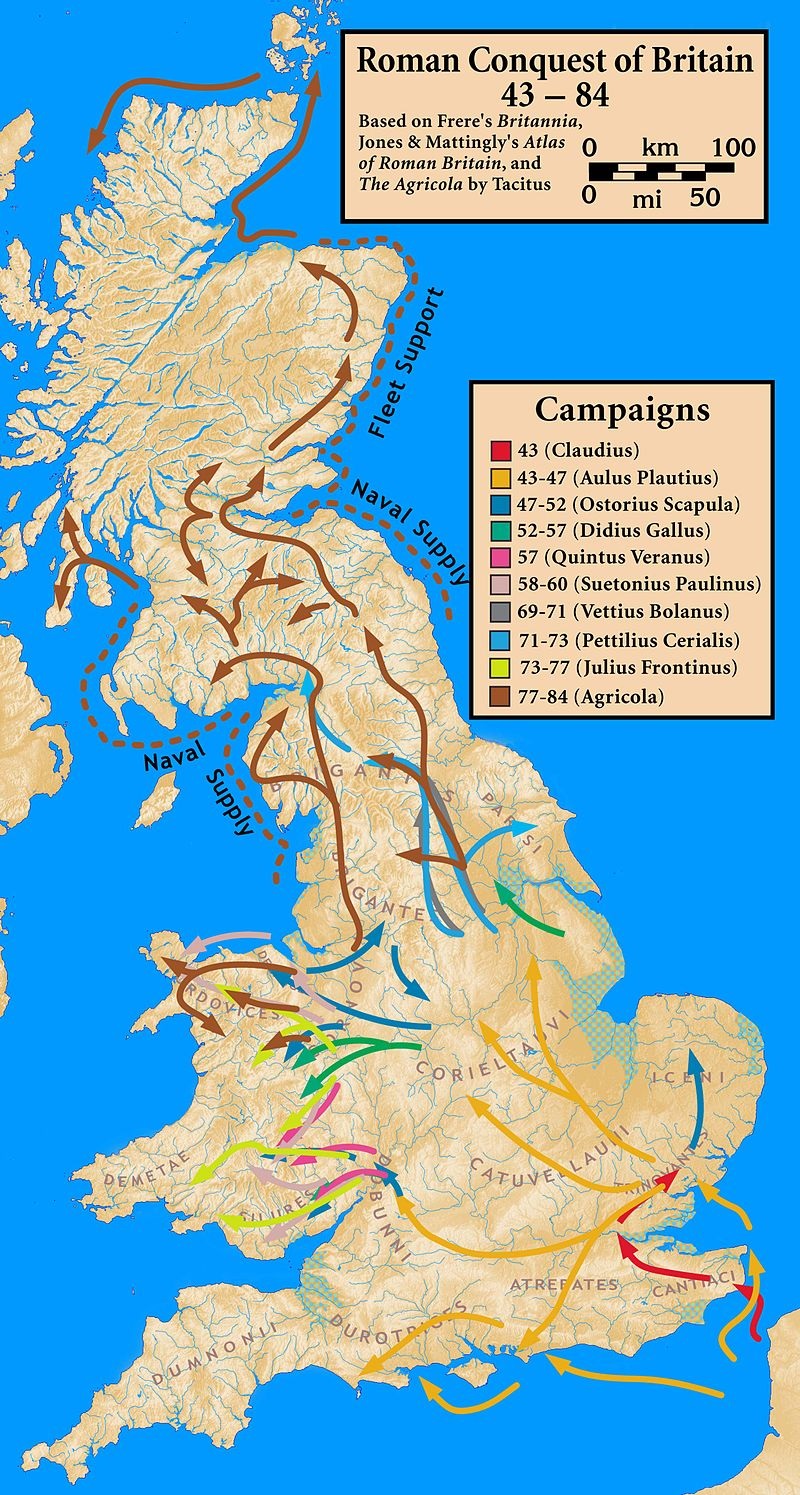 Рис. 1. Завоевание Британии римлянами, 43–84 гг.Завоевание закончилось еще одной ужасной вспышкой восстания. Племя Боудикки, самое сильное и до сей поры самое покорное, яростно выступило против римских завоевателей. Первой целью восставших стал Колчестер. Римлянам не было жалости, им не оставили никакой надежды. Город сожгли дотла. Девятый легион шел на выручку. Бритты вышли из Колчестера ему навстречу. За счет численного превосходства они сломили римскую пехоту и уничтожили всех до единого.Светоний, имея в своем распоряжении 10 тысяч полностью вооруженных людей, решил... дать бой. Армия варваров, силой в 80 тысяч человек выдвинулась боевым порядком, преисполненная решимости победить или пасть в бою. При всех неблагоприятных обстоятельствах римские дисциплина и тактическая выучка восторжествовали. Светоний думал только о мести, и все враждебные или подозреваемые во враждебности племена были наказаны огнем и мечом.В конце концов было решено примириться с бриттами. Волнения в Германии и опасности, грозящие из-за Рейна, заставили даже имперские власти в Риме понять бессмысленность напрасной траты сил в далеких краях. Благовидный предлог для смещения Светония появился после того, как несколько его кораблей были разбиты бурей. Император Нерон послал нового правителя, который договорился о мире с отчаянными племенами, благодаря чему их кровь навсегда сохранилась в жилах островной расы.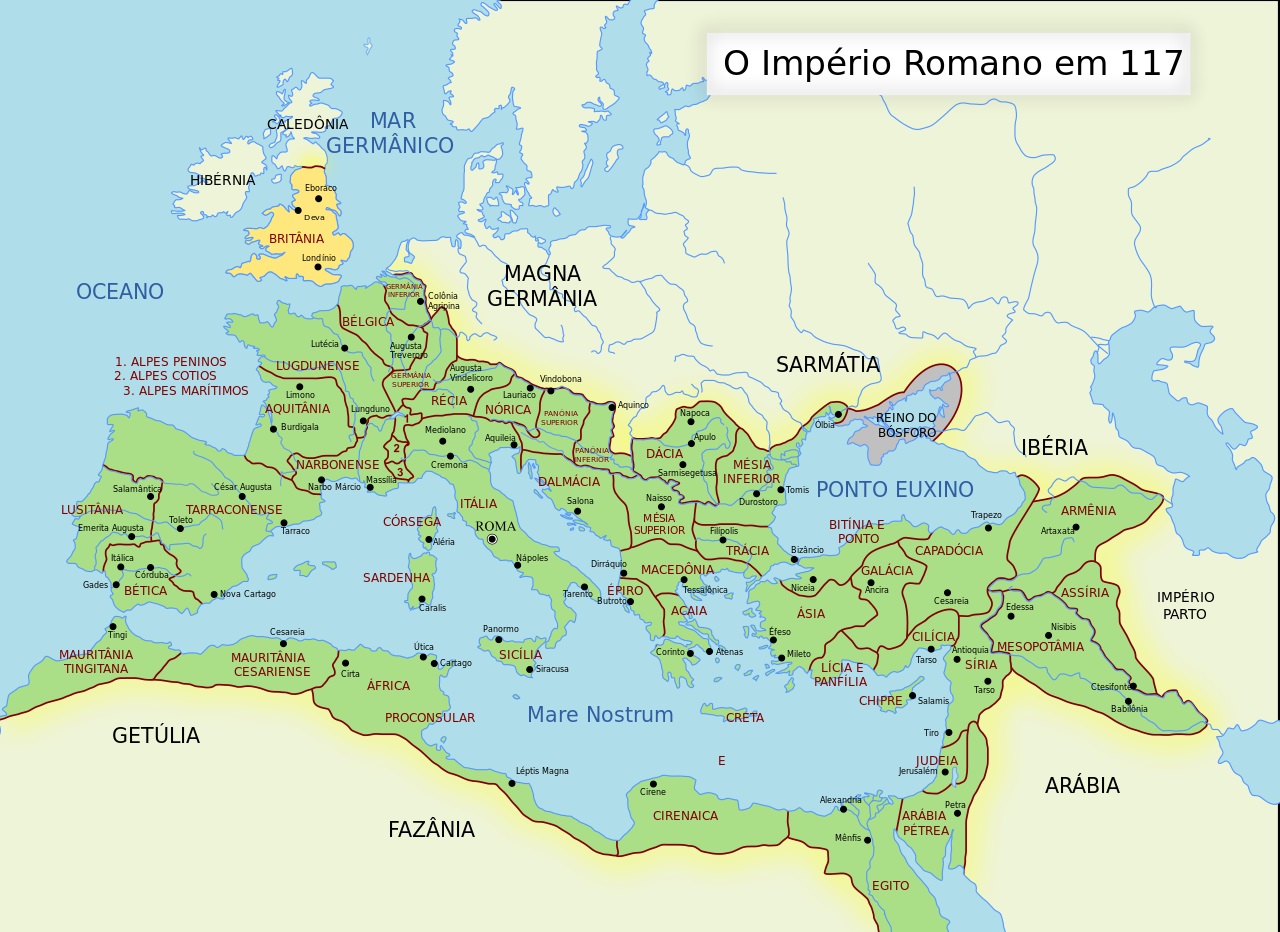 Рис. 2. Британия стала одной из сорока пяти провинций Римской империиГлава III. РИМСКАЯ ПРОВИНЦИЯНа протяжении трех столетий Британия, смирившаяся с римской системой, переживала во многих отношениях самые спокойные и самые просвещенные времена. В этот период зажиточные люди в Британии жили лучше, чем когда-либо потом вплоть до конца викторианских времен. С 400 по 1900 гг. ни у кого не было центрального отопления и лишь немногие имели горячие ванны.В отношении культуры и учености Британия была лишь бледным отражением Рима, в отличие от Галлии (приблизительно соответствует нынешней Франции). Но был закон, был порядок, был мир, было тепло, были пища и устоявшийся образ жизни. Бриттов уже не причисляли к варварам, но при этом они не усвоили римскую леность и роскошь. Культура затронула даже деревни. Постепенно укоренялись римские привычки, росло использование римской утвари и даже римской речи. Сами бритты считали себя такими же римлянами, как и другие. Можно даже сказать, что из всех провинций лишь немногие ассимилировали римскую систему с таким же успехом, как на этом далеком острове.Глава IV. ЗАТЕРЯННЫЙ ОСТРОВК началу IV в. на это благополучное общество надвинулась тень. Ощущение безопасности твердо и решительно уходило из римской Британии. Ее граждане каждодневно чувствовали, что мировая империя, частью которой была их провинция, приходит в упадок. С конца III в. начались вторжения варваров из Европы. В то же время саксы перебрались на баркасах через Северное море и густо заселили все восточное побережье от Ньюкасла до Дувра.В течение почти ста лет остров был ареной противостояния умирающей цивилизации, и сильного, голодного варварства. До 300 г. вал Адриана с его гарнизонами удерживал северных дикарей, но затем пришлось создавать новую линию обороны. Вдоль всего восточного и южного побережий с большим трудом была возведена новая линия обороны с большими крепостями.Хотя ослабление страны происходило постепенно и положение усугублялось почти незаметно, в 367 г. пикты, скотты и саксы разом обрушились на страну. Имперские войска стойко сопротивлялись. Но, несмотря на это, в обороне образовалась брешь, куда хлынули орды завоевателей. Виллы и дома сельских жителей оказались стертыми с лица земли. К началу V века все легионы по той или иной причине покинули страну, и император Гонорий в ответ на отчаянные призывы о помощи прислал в 410 г. свое прощальное послание, посоветовав принять меры по защите собственными силами.В середине V века началось массовое переселение саксов из северной Германии. Истребили ли завоеватели коренное население или смешались с ним? Серьезные ученые склонны считать, что для основной массы бриттов англосаксонское завоевание стало главным образом сменой хозяев. Богатых перебили, а те, кто был отважен и горд, – а таких нашлось довольно много – отступили к западным горам. Другие крупные отряды поспешно перебрались в Бретань, откуда их отдаленным потомкам суждено было впоследствии вернуться.Саксы селились прежде всего в долинах. Хозяйство в представлении сакса – это луг для сена возле реки, невысокие склоны для пашни и более высокие для выпаса скота. Местному населению пришлось выучить язык хозяев. Латынь и британский полностью уступили место речи пришельцев.Пришельцы внедрили в Британии общий для всех германских племен принцип использования денег для регулирования всех правовых отношений между людьми. Не существовало преступления, которое невозможно было загладить денежной выплатой.Отмечая многочисленные недостатки и пороки, свойственные завоевателям, нужно особо выделить их неспособность объединяться. На протяжении долгого времени остров являл собой картину хаоса из-за раздоров небольших и плохо организованных сообществ. Королевская власть так и не смогла подняться до национального уровня.Ради справедливости следует признать тот факт, что бритты боролись с теми, кого сейчас называют англичанами, на протяжении почти двух с половиной столетий. При этом в течение ста лет борьба шла под эгидой Рима, но полтора столетия они сражались в одиночку. Этот конфликт то разгорался, то затихал. Достигнутые бриттами победы на целое поколение остановили завоевание, и в конце концов горы, непокоренные даже римлянами, оказались непобедимой цитаделью британского народа.Глава V. АНГЛИЯВ VII-VIII вв. между различными англосаксонскими королями развернулась долгая и запутанная борьба за лидерство. Она была важна для тех, кто жил в тот период, но почти не повлияла на последующий ход истории.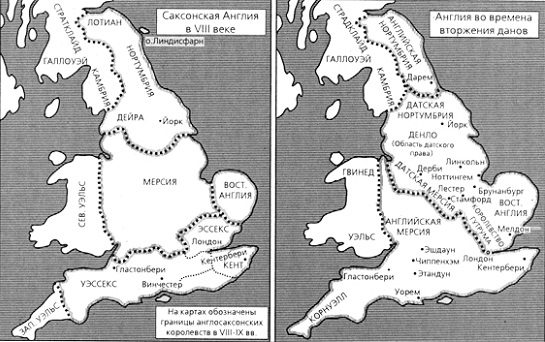 Рис. 3. Англия в VIII–IX векахГлава VI. ВИКИНГИПосле падения императорского Рима захватившие его варвары в свою очередь оказались побеждены учением Христа. Христианская церковь стала единственным прибежищем учености и знаний. В своих церквах и в монастырях она укрыла все, оставшееся от древних времен. И вот это молодое, неокрепшее общество подверглось теперь двум тяжелым испытаниям извне. Первое из них пришло с востока. В Аравии Магомет поднял воинственные знамена ислама. Начиная с 622 г. в течение последующих десятилетий Магомет и его последователи, халифы, стали хозяевами всей Аравии, Персии, большей части Византийской империи и всего североафриканского побережья. В начале следующего века ислам перебрался через Гибралтарский пролив и покорил Испанию, откуда его смогли вытеснить только спустя почти восемь столетий. В какой-то момент показалось, что и Франция уступит, но арабы были разбиты Карлом Мартеллом, дедом Карла Великого, в 732 г. при Пуатье.Судьба предназначила Британии вторую волну вторжения. Она пришла с севера. В Скандинавии викинги вывели в море свои ладьи. Это двойное нашествие – арабов и пиратов – дезорганизовало ослабленную Европу на десять поколений. Лишь в XI в., закованные в броню средневековые рыцари, сами состоявшие преимущественно из обращенных потомков викингов, положили предел арабским завоеваниям и создали в добавление к существующей христианской церкви внушительную и эффективную военную систему.Когда мы размышляем о жестокостях и зверствах викингов, этих самых постыдных пиратов, каких только носило море, или отворачиваемся в ужасе от их диких злодеяний и опустошений, мы должны также помнить о дисциплине, стойкости, чувстве товарищества и боевой доблести, которые, без сомнения, превратили их в тот период в самый отважный и грозный народ в мире.В 835 г. мощные флоты, состоящие иногда из трехсот или четырехсот судов, устремились по рекам Англии, Франции и России. Такого масштабного разбоя еще не было. В течение тридцати лет южная Англия подвергалась постоянным нападениям. Не одну осаду выдержал Париж. Оборонялся Константинополь. Были захвачены портовые города Ирландии. Викинги под командой Олафа основали Дублин. Во многих случаях они оседали на завоеванной территории. Шведы проникли вглубь России, управляя расположенными на реках городами и собирая дань с купцов.Норвежские викинги, чей родной климат был еще более суров, чем шотландский, сочли север Британских островов пригодным для заселения. Они колонизировали Шотландские, Фарерские острова и Ирландию. Они достигли Гренландии и Стоунландии (Лабрадора). Они поднялись вверх по реке Святого Лаврентия. Они достигли Америки, но не оценили этого (см. Айзек Азимов. История США: Освоение Северной Америки).Даны с каждым годом задерживались на острове все дольше. Летом флоты приходили, чтобы грабить и разрушать, но с каждым годом все более ясным становилось стремление захватчиков остаться в этой стране, более зеленой и менее суровой, чем их собственная. В конце концов воин переставал участвовать в походах, а благоприятные условия на завоеванной земле позволяли перевезти туда жену и детей.Глава VII. АЛЬФРЕД ВЕЛИКИЙДаны, продвигаясь с севера, заняли почти всю Англию. После того как оборвались династии Кента, Нортумбрии и Мерсии, внимание всех обратилось в сторону Уэссекса, где правил королевский дом, история которого началась еще в первые годы саксонских поселений. Даны заняли Лондон, тогда еще бывший не английской столицей, а всего лишь городком в королевстве Мерсия. Двигаясь вперед, они встретились с силами западных саксов. В январе 871 г. произошла битва при Эшдауне. Бой был долгим и упорным. Даны дрогнули и, преследуемые по пятам, устремились к Редингу.Эта победа не смогла подорвать мощь армии данов; через две недели они снова вышли на поле боя. Но битва при Эшдауне справедливо занимает место в ряду исторических сражений из-за своего значения. Если бы западные саксы были разбиты, вся Англия погрузилась бы в анархию язычества. Но они одержали победу, и надежда на то, что на острове еще сохранится христианская цивилизация, не угасла. Последнее из саксонских королевств выдержало приступ. Саксы смогли выстоять в открытом бою, и это привело к тому, что Альфред заставил их поверить в свою силу как нации.В 24 года Альфред сделался королем. Альфред неутомимо укреплял свою область. Он согласился на то, чтобы даны селились в восточной Англии, но одновременно поддерживал самые лучшие отношения с истерзанным королевством Мерсия, которое стало данником викингов, оставаясь по большей части неоккупированным ими. В 886 г. Альфред выдал замуж свою старшую дочь за регента Мерсии Этельреда. Первым результатом этого нового союза стало освобождение Лондона в 886 г. Лондон давно был торговым центром христианской Англии. Теперь городу суждено было стать национальной столицей. В «Хронике» мы читаем: «Король Альфред возвратил Лондон, и все англичане – те, кто был свободен от чужеземной зависимости, – обратились к нему, и тогда он вверил город олдермену Этельреду».Альфред укрепил всю страну крепостями, расположив их вдоль пролива, у устья Северна и в долине Темзы. Он также думал о морской мощи Англии. В сборнике законов (судебнике) короля Альфреда сделана попытка соединить законы Моисея с христианскими принципами и древнегерманскими обычаями. Законы Альфреда, постоянно дополняемые его наследниками, превратились в кодекс обычного права, применяемый судами. На их основе посредством манипуляций феодальных юристов было создано обычное право. Результат трудов Альфреда – это будущее смешение саксов и данов в единой христианской Англии.Глава VIII. САКСОНСКИЙ ЗАКАТИсторики считают 954 г. концом первого большого периода в викинговской истории Англии. Сто двадцать лет прошло после того, как удар викингов потряс остров. В течение сорока лет английское христианское общество боролось за жизнь. В течение восьмидесяти лет пять королей-воинов – Альфред, Эдуард, Этельстан, Эдмунд и Эдред – сражались с завоевателями. Английское правление было теперь восстановлено по всей стране.Однако наряду с ним пустили глубокие корни поселения данов, покрывавшие огромную восточную равнину. И в этих поселениях под властью английского короля сохранялись и кровь северного народа, и его обычаи. Современникам казалось, что после величественной коронации в Бате в 973 г. единство страны наконец-то скреплено навеки. Повсюду – в графствах, округах и городах – регулярно заседают суды, чеканится единая монета, установлена единая система мер и весов. Возрождаются искусства строительства и отделки; в церкви снова начинает процветать ученость; есть литературный язык, на котором пишут все образованные люди. На острове восстановлена цивилизация.Но в 980 г. снова начались серьезные набеги. Тем временем за проливом поднималась новая военная сила. Поселение викингов, основанное в Нормандии в начале X в., превратилось в самое мощное государство во Франции. Менее чем за сто лет морские разбойники превратились в феодальное общество. С островом все меньше считались на континенте, он утратил свое политическое влияние. Обороной, как на побережье, так и в городах, никто не занимался. Вся система, моральная, социальная, политическая и военная, представлялась будущим завоевателям потерявшей свою эффективность. 5 января 1066 г. оборвалась династия саксонских королей.КНИГА II. Становление нацииГлава IX. НОРМАНДСКОЕ ВТОРЖЕНИЕВ январе 1066 г. Эдуард Исповедник умер. Перед самой смертью, несмотря на якобы данное им Вильгельму обещание, он, как считается, рекомендовал Харольда, своего молодого советника и помощника, как наилучшего кандидата на вакантный трон. За Харольда в начале того рокового 1066 г. уже высказывались Лондон, центральные графства и юг. После этого его со всей торжественностью короновали в Вестминстерском аббатстве. Это событие и открыло ворота войне.Харольд Английский столкнулся с двойной угрозой – с северо-востока и с юга. Норвежский флот поднялся по Хамберу, разбил местное ополчение и стал лагерем у Стамфорд Бридж вблизи Йорка. Во главе своей дружины король поспешил на север по римской дороге к Йорку, созывая по пути местные силы. Англичане атаковали, но поначалу враг, хотя и без тяжелых доспехов, сохранял боевой порядок. Харольд всё же одержал победу.Хотя сражение у Стамфорд Бридж осталось в тени битвы при Гастингсе, его можно считать одним из решающих в английской истории. Никогда больше ни одна скандинавская армия уже не угрожала всерьез власти короля или единству страны. В миг победы королю доложили, что на юге, в Певенси, высадился Вильгельм Бастард. Войско герцога Нормандского представляло собой почти целиком конницу со вспомогательным отрядом лучников, тогда как в распоряжении Харольда были только пешие воины.Сейчас ведется много споров о численности обеих сторон. Некоторые современные авторы полагают, что в рядах завоевателей сражалось 5-6 тысяч рыцарей и тяжеловооруженных всадников, а также несколько тысяч лучников. Против них стояло от 8 до 10 тысяч человек, вооруженных секирами и кольями. Никогда еще нормандские рыцари не встречали столь упорных пехотинцев. Они оказались совершенно не в состоянии пробиться через стену щитов и несли тяжелые потери от секир, копий и палиц. Но и град стрел собирал свой смертельный урожай.Сгущались сумерки, а вокруг короля и его знамени оставалась только его доблестная личная дружина. Два его брата, Гирт и Леофвин, уже погибли. Вильгельм приказал лучникам стрелять выше, чтобы стрелы падали за стеной щитов, и одна из них попала Харольду в правый глаз, смертельно ранив его. Он упал рядом с королевским штандартом – только смерть смогла победить его. Судьба этой упорной битвы была решена. Последние организованные силы были расстроены, но не истреблены. Они отступили в лес, и Вильгельм, сражавшийся в первых рядах и потерявший под собой трех коней, мог наконец объявить о победе. Тем не менее преследования не получилось. На другой стороне холма оказался глубокий ров, куда попадало немало нормандских всадников и где их перебили разъяренные англичане, скрывавшиеся в лесу.И хотя англичане снова смирились с завоеванием и подчинились своей новой судьбе, однако имя Харольда должно навеки быть почитаемым на острове, за который он и его славные крестьяне упорно сражались до конца.Глава X. ВИЛЬГЕЛЬМ ЗАВОЕВАТЕЛЬГерцог Вильгельм знал, что покорение только начинается. Внутренние раздоры, раскалывавшие остров в последние годы, создавали трудности для норманнов. Та самая разобщенность, которая содействовала успеху на первом этапе, затягивала подчинение в дальнейшем. Саксонские лорды на севере и западе могли бесконечно долго продолжать борьбу на местах.Вильгельм был главным выразителем той доктрины, которая в нашем цивилизованном веке получила название «устрашение» – массовый террор и использование кровавых, безжалостных расправ с непокорными для подчинения остальных. На Рождество Альфред, архиепископ Йорка, короновал его в Вестминстере. Через два года герцогиня Матильда, правившая Нормандией в отсутствие мужа, прибыла из-за моря на свою коронацию в Вестминстере на Троицын день 1068 г., а годом позже на английской земле родился их сын, Генрих, ставший символом династической стабильности.Период покорения Англии был тяжелым и грозным временем. На протяжении по меньшей мере двадцати лет после захвата норманны находились на положении вражеской армии в чужой стране. Население удерживалось в покорности благодаря системе крепостей, расположенных в узловых пунктах. Норманны прочно закрепились на английской земле, став ее полными хозяевами. Воин из Анжу, Мена, Бретани или даже из-за Альп или Пиренеев владел поместьем и графством соответственно своему рангу и доблести.Повсюду поднимались замки. Это еще не были массивные каменные сооружения, как в более поздние времена, они представляли собой простые укрепленные пункты, с земляным валом и частоколом, а также с центральной башней из бревен. В первое время норманны не воспринимали ни манер, ни обычаев англичан. Их единственной культурой была французская. Уцелевшая саксонская знать отправляла своих сыновей учиться во французские монастыри. Но вскоре завоеватели начали жениться на местных девушках и отождествлять себя с прошлым Англии.Вильгельм обеспечил стране безопасность – честный человек мог путешествовать по всему королевству с полной пазухой золота и не бояться; никто не смел ударить другого, какое бы зло тот ему ни причинил. И если какой-нибудь мужчина вступал в связь с женщиной против ее воли, его сразу оскопляли.Норманны принесли в Англию свою систему землевладения, основанную на военной службе. Норманны, составлявшие незначительное меньшинство, уничтожили саксонский правящий класс. В 1086 г. была проведена регистрация всего состояния вассалов короля, от которых он получал значительную часть своего собственного дохода. Каждый участник переписи скреплял сведения своей клятвой. Эта опись, как ее называли, была проведена с такой точностью и правильностью, которые уникальны не только для своего времени, но и для многих последующих столетий. История многих английских деревень начинается с Книги Страшного суда. Результат этого знаменитого исследования показал, что экономическая структура Англии и ее крестьянская жизнь мало изменились под влиянием завоевания.Норманны были скорее администраторами, чем творцами законов. Центром управления служила Курия. Вся саксонская система местного управления, имевшая огромное значение для будущего Англии – графства, шерифы, суды, – также сохранилась, и посредством нее король поддерживал интенсивные контакты со всей страной. В системе управления Англией прочно переплелись как нормандские, так и саксонские институты.В нормандской системе находился зародыш конституционной оппозиции, способной (если не предназначенной) контролировать управление, не разрушая его. Очагом потенциальной оппозиции оказались графства, знать более мелкого ранга и ее нетитулованное потомство, мировые суды и рыцарство. Они, естественно, поддерживали корону и стремились к спокойной жизни. Через несколько столетий они сплотились с Тюдорами, а уже в другом веке – с парламентом против самой короны. Что-то другое менялось, они же всегда оставались. Причина этого заключалась в том, что Вильгельм понял – древняя западно-саксонская организация, управлять которой смогли только одни норманны, чрезвычайно удобна.Завоеватель не хотел, чтобы с ним поступили так, как он в свое время обошелся с королем Франции. Он видел – и извлек из этого урок, – какие беды ждут страну, разделенную на большие провинции. Маленькие графства Англии, с королевскими чиновниками во главе каждой, позволяли ему поддерживать как раз тот баланс власти, который требовался для проведения необходимой финансовой и правовой политики, но в то же время не были способны к мятежу как самостоятельные единицы. Завоевание Англии стало наибольшим успехом норманнов. Оно снова связало историю острова и Европы и к тому же предотвратило его включение в орбиту влияния Скандинавской империи, находившейся на более низкой ступени развития, чем другие европейские государства.Глава XI. РОСТ СРЕДИ СМУТЫГенрих стал господином Англии, Нормандии и Мена. В 1109 г. его единственная законная дочь, Мод, обручилась с Генрихом V, императором Священной Римской империи и королем Германии. С другой стороны, воссоединение Англии и Нормандии возбудило враждебность Франции. В начале XII в. власть Парижа возросла. Французская монархия обрела реальную силу после восхождения на престол Людовика VI. Безопасность Франции требовала окончательного разрыва Англии и Нормандии. Формально герцог Нормандии был вассалом короля Франции.Другая угроза исходила от соседнего государства Анжу, оспаривавшего права короля Генриха на Мен. Смерть сына предвещала крушение сложившейся системы и угрожала начавшейся консолидации страны, чему была посвящена вся жизнь Генриха. Англия снова стояла перед опасным спором о престолонаследии. На закате жизни король Генрих поставил перед собой цель передать вакантный трон своей дочери Мод. Дважды собирал он своих ропщущих баронов и брал с них торжественную клятву стоять за Мод. Впоследствии, чтобы усилить ее власть и защитить Нормандию от посягательств Анжу после своей смерти, он выдал ее замуж за графа Анжуйского.В 1147 г. поддерживавший Мод Роберт Глостерский умер, и во главе сторонников императрицы встал ее сын. Генрих Плантагенет был рожден править. Позднейшие поколения превратили его в имя великой династии, Плантагенеты.Глава XII. ГЕНРИХ ПЛАНТАГЕНЕТС восшествием Генриха II на трон началось одно из самых содержательных и значительных правлений в английской истории. Как хвастали его подданные, его власть распространялась «от Арктического океана до Пиренеев». Англия была для него всего лишь одной – наиболее крупной, хотя, вероятно, наименее притягательной – из провинций. Но он принес с собой элемент внешнего принуждения, который, как и во времена Вильгельма Оранского, был необходим для формирования национального единства.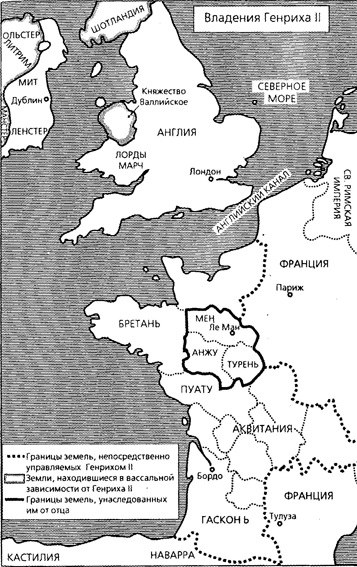 Рис. 4. Владения Генриха IIИменно ему мы обязаны тем выдержавшим испытание временем фактом, что англоязычные народы по всему миру руководствуются английским общим правом, а не римским. Ни один эпизод не демонстрирует нам столь ярко политику Англии XII в., чем ссора Генриха II с его подданным и другом, Томасом Бекетом, архиепископом Кентерберийским. В средние века ни один монарх не смел бросить церкви вызов или, как бы ни хотелось ему ограничить ее влияние, пойти на полный разрыв. Только в XVI в. английский король, вступив в конфликт с папством, осмелился отвергнуть власть Рима и без обиняков провозгласил верховенство государства в духовных делах. В XII в. единственным практически возможным путем был компромисс.Глава XIII. АНГЛИЙСКОЕ ОБЩЕЕ ПРАВОПомимо прочего Генрих II обладал способностями в решении проблем управления и законодательства, и именно в этих областях лежат его достижения. Названия его сражений улетели с пылью, но английская конституция и английское общее право навсегда останутся связанными с его именем. Вместо множества манориальных судов, где местные магнаты отправляли правосудие, справедливость и характер которого варьировались в зависимости от обычаев и нравов графств и округов, он планировал ввести систему королевских судов, которые придерживались бы закона, общего для всей Англии и всех подданных.Он проявлял осторожность, сохраняя уже существующие институты. Его план состоял в том, чтобы придать старым принципам новое значение. В неписаной конституции пределы традиционных прав короля определялись нечетко. Это и открывало возможности для их увеличения. Требовалась какая-то приманка, чтобы заставить обращаться тяжущихся в королевские суды: король должен был предложить лучшее правосудие, чем местные лорды. В этой связи Генрих предложил обращающимся в свои суды совершенно новую процедуру – суд присяжных.Генрих не изобрел жюри присяжных – он поставил перед ним новую цель. Идея суда присяжных – это неоценимый вклад франков в английскую систему правосудия. Правом созыва жюри обладал только король. Это был хитрый шаг. До той поры как гражданские, так и уголовные дела решались посредством клятвы, испытания огнем и водой или поединка. Суд мог приказать одной из сторон собрать группу людей, которые поклялись бы в ее пользу и которых, в случае лжесвидетельствования, покарал бы Бог; суд мог приговорить тяжущегося к испытанию раскаленным железом, проглатыванию куска хлеба или погружению в воду под наблюдением священника.Если железо не жгло, хлеб не вызывал удушения, а вода отвергала, не позволяя утонуть, это означало, что Божественное провидение подает видимый знак в пользу невиновности данного человека. Поединок, или испытание боем, был нормандским нововведением, основанным на тогдашней теории, согласно которой Бог битв укрепит руку правого (не на этом ли основаны дуэли? – Прим. Багузина).Система присяжных отличает английскую систему отправления правосудия от континентальных систем, основанных на римском праве. Старый принцип дошел до наших дней и согласно ему, закон исходит от народа, а не дается королем. Краткие сборники и кодексы, составленные на римский манер всемогущим государством подчиненному народу, были чужды духу и традициям Англии. Закон уже существовал в обычаях страны, и все дело сводилось только к обнаружению его путем прилежного изучения и сравнения записанных решений по ранним делам и применению его к конкретному случаю, рассматриваемому судом.Если судье можно доказать, что обычай (или нечто подобное) уже был признан и служил основанием в сходном и более раннем деле, то судья будет более склонен к тому, чтобы, если это соответствует смыслу справедливости, решить дело по аналогии.Глава XIV. ЛЬВИНОЕ СЕРДЦЕХристианское королевство, основанное в Иерусалиме после Первого крестового похода, просуществовало в течение столетия, обороняемое военными орденами рыцарей-храмовников и госпитальеров. Но в конце концов национальный герой Саладин сумел сплотить турок, или сарацинов, и огромная мусульманская мощь оказалась объединенной. В 1187 г. Иерусалим капитулировал, и впоследствии вся Палестина и Сирия, за исключением Тира, Антиохии и Триполи, попали в руки мусульман.Монархи трех величайших государств Запада откликнулись на призыв папы. В самый разгар всех этих волнений Генрих II умер. Он не предпринял никаких попыток определить наследника, и престол естественным путем перешел к Ричарду. Ричард, со всеми своими недостатками и добродетелями, присущими людям героического склада, является одной из самых пленительных фигур средневековья. Он является продуктом и воплощением рыцарского века.Современники Ричарда назвали его «Львиным Сердцем». Немногим обязан английский народ этому монарху, и тяжко заплатил он за его приключения. За 10 лет своего правления он лишь дважды побывал на родине, задержавшись там на несколько коротких месяцев; однако память о нем до сих пор волнует сердца англичан и доносит через века представление об образце воина. Ричард прославился не только благодаря своим доблестным подвигам, но и участию во всех крупных военных авантюрах.Король, ради освобождения Гроба Господня, буквально выставил королевство на продажу. Для его кампании в далекой Палестине нужно было любой ценой добыть деньги. Все должности в государстве продавались и перепродавались. Он вводил новые, тяжелые и неслыханные прежде налоги.Христианская армия, которой Ричард руководил довольно умело, несмотря на победу при Арзуфе, где полегли тысячи неверных, смогла лишь выйти на возвышенность, позволявшую видеть вдалеке Святой город. Король закрыл глаза – он не мог смотреть на Иерусалим, который был не в состоянии взять. Ричард решил отступить к побережью. В 1192 г., он захватил Яффу. Снова крестоносцы были вознаграждены лишь возможностью издали взглянуть на Иерусалим, и снова они в отчаянии отступили. К этому времени известия из Англии стали настолько тревожными, что король счел необходимым возвратиться на родину. Он возобновил переговоры с Саладином и было заключено перемирие на три года.В начале 1193 г. король отправился домой. Потерпев кораблекрушение в Адриатическом море, он, сменив обличье, пробирался через Германию, но его враг, герцог Австрийский Леопольд, все же вышел на его след. Ричарда схватили и заточили в замке. Император Священной Римской империи потребовал за Ричарда чудовищный выкуп в 150 тысяч марок, что в два раза превышало годовой доход английской короны.От такого удара пошатнулось все королевство. Однако, что может быть священнее, чем исполнение феодального обязательства перед попавшим в руки врага сюзереном, тем более заслужившим уважение крестоносцем? В конце 1193 г. первый взнос, оговоренный заранее, был сделан, и в начале февраля 1194 г. Ричард Львиное Сердце получил свободу. Король появился в Лондоне 16 марта. Обедневшие жители Лондона встретили его с ликованием и гордостью.Вскоре король пересек пролив, чтобы защищать свои французские владения. Одного только прибытия прославленного воина во Францию оказалось достаточно, чтобы восстановить границы и принудить короля Филиппа и его войско к обороне. Оставшиеся пять лет правления Ричарда прошли в защите его французских владений и сборе денег ради этой цели в Англии.Система управления, изобретенная Генрихом II выдержала проверку временем. Она счастливо избежала королевского вмешательства и упрочилась к всеобщему удобству и выгоде. Оказалось, что король, оставаясь верховным феодальным сюзереном, был уже не единственным защитником закона и порядка. Появились другие институты, на которые англичане могли положиться.Глава XV. ВЕЛИКАЯ ХАРТИЯ ВОЛЬНОСТЕЙРичард умер в возрасте 42 лет 6 апреля 1199 г. Перед смертью Ричард объявил Иоанна королем. Англия приняла восшествие на трон Иоанна без каких-либо возражений. Однако во французских провинциях преобладало другое мнение. Бретань выступила за Артура. Король Франции и верхушка французского общества считая, что спор из-за наследования идет на пользу интересам их страны, находили логичным поддержать Артура против Иоанна.Окружив Нормандию, Филипп приготовился нанести удар по опорному пункту своего противника. Осознав опасность, Иоанн бросил все силы и средства на укрепление обороны. Военное положение не было еще отчаянным, и, если бы Иоанн в конце 1203 г. после жестоких, но не принесших результата набегов не покинул Нормандию, он мог бы, получая подкрепления из Англии, удерживать герцогство бесконечно долго. Но по мере того как Филипп брал крепость за крепостью в Центральной Нормандии, нервы Иоанна стали сдавать, и жители этой провинции, которые были не прочь найти подходящий повод для капитуляции, стали оправдываться безразличием англичан.В марте 1204 г. грозная крепость Ричарда, «любимое дитя» Шато Гайяр, пала, открыв врагу дорогу на Руан. Три месяца спустя сдалась столица, и Нормандия стала наконец французской. Никто в Англии не проливал слез по поводу этой утраты. Даже в своем зените Анжуйская империя не была по-настоящему единой. Время и география выступили на стороне французов. Отделение послужило как интересам Англии, так и Франции. Оно избавило остров от опасного и дорогостоящего отвлечения сил, предотвратило вовлечение англичан в затруднительные ситуации, направило мысли и энергию на собственные дела, а самое главное – сориентировало правящий класс, чужеродный по происхождению, на интересы Англии.Систематическим злоупотреблением своими феодальными прерогативами Иоанн довел баронов до ожесточенного сопротивления. Кризис наступил в 1205 г. Смерть Губерта Уолтера, на протяжении последних десяти лет контролировавшего всю административную машину, лишила Иоанна единственного государственного деятеля, чьи советы он уважал и чей авторитет помогал короне удерживать народ в повиновении.Английская экспедиция, организованная в 1214 г. в Пуату и возглавляемая Иоанном, потерпела крах. У внутренних врагов короля снова появилась подходящая возможность ограничить правление деспотичного монарха. Архиепископ убедил баронов сформулировать свои требования на основе уважения древних обычаев и законов. Вместо своевольного деспотизма короля они предлагали уже не губительную анархию феодального сепаратизма, а систему сдержек и противовесов, которая бы позволяла им согласовывать свои действия с монархией и препятствовала бы извращению сути королевской власти тираном или глупцом. Вожди баронской оппозиции в 1215 г. в полумраке, наощупь двигались к одному из фундаментальных конституционных принципов.Обычай и закон должны стоять даже выше короля. Именно эта идея, возможно понимаемая не совсем так, как в наши дни, придала единство и силу баронской оппозиции и превратила хартию, вызванную к жизни их требованиями, в документ непреходящего значения. Оригинальный документ, на котором и основаны «Статьи баронов», хранится сейчас в Британском музее. Он был узаконен 15 июня 1215 г.В следующие сто лет ее переиздавали 38 раз, поначалу с несколькими значительными изменениями, но с сохранением важнейших положений. Затем до XVII в. о «Хартии» мало кто слышал. Через двести с лишним лет парламентская оппозиция, пытавшаяся противостоять поползновениям Стюартов на свободу подданных, отыскала ее и сделала своим лозунгом, объединившим страну в борьбе против угнетения. Так была создана славная легенда о «Хартии свобод англичанина».Это не декларация конституционной доктрины, а практическое пособие по исправлению текущих злоупотреблений в феодальной системе. В «Хартии» нет никакого упоминания ни о парламенте, ни о представительстве кого-либо, кроме баронов. Один принцип, которому было суждено иметь первостепенное значение для будущего развития английского общества мысль о том, что существует закон, который выше короля и который даже он не должен нарушать. Со временем «Хартия» стала незыблемым свидетелем того, что власть короны не абсолютна.Глава XVI. НА НАКОВАЛЬНЕИоанн умер от дизентерии, осложненной излишествами в питье и пище. Генрих, мальчик девяти лет, был неоспоримым наследником обширной империи своего деда. Двадцать восьмого октября 1216 г. мальчик-король был коронован в Глостере и начал свое 56-летнее правление. Это правление было смутным и горьким, и однако же поступательное развитие королевства продолжалось, несмотря ни на что.Глава XVIII. КОРОЛЬ ЭДУАРД IЭдуард являет нам качества, представляющие смесь административных способностей Генриха II и личной доблести Львиного Сердца. Он был страстным приверженцем справедливости и закона, хотя и понимал их по-своему, а также защитником прав всех групп общества. Конфликты с Симоном де Монфором и баронами научили его тому, что монархии необходимо держаться на национальном фундаменте. Если Симон в тяжелый для себя миг призвал средний класс помочь ему в борьбе против короны и самодовольной знати, то новый король уже по собственной воле использовал эту силу с самого начала. Соразмерность – вот основной мотив его самых успешных лет.Царствование Эдуарда памятно не возведением новых великих вех, а тем, что благотворные тенденции трех предшествующих правлений обрели четкие очертания. Многие ошибки были устранены, государственные структуры стали крепче, упорядоченней, обрели единство. Первый Вестминстерский статут, принятый парламентом в 1275 г., имел отношение к административным злоупотреблениям, вскрытым королевскими уполномоченными. В 1297 г. Мортмейнский статут запретил одаривать церковь землей. В 1285 г. Второй Вестминстерский статут укрепил систему майората.Экономическое давление вносило большие изменения в отношения собственности в Англии. Земля постепенно переставала быть моральным фактором, на котором базировались национальное общество и оборона. Она становилась товаром.Благодаря кризису между королем и баронами были установлены два принципа, из которых вытекали важные последствия. Один из них состоял в том, что король не имеет права применять свое феодальное право произвольно. Это ограничение прозвучало похоронным звоном по феодальному набору армии и привело в следующем столетии к возникновению армий, набранных по контракту и служащих за деньги. Второй принцип, ныне признанный, заключался в следующем: король не может выдвигать «крайнюю необходимость» в качестве причины для введения налогов без согласия парламента. Последующие английские монархи вплоть до XVII в. предпринимали такие попытки. Но неудача Эдуарда привела к установлению прецедента; тем самым был сделан большой шаг к зависимости короны от дотаций парламента.По иронии судьбы король обнаружил, что принципы, которым он придавал такое значение, были использованы против него. Баронская партия не стала прибегать к оружию войны; она действовала через конституционный аппарат, к созданию которого король приложил столько усилий. Тем самым бароны изменили свою позицию и выступили теперь не как представители феодальной аристократии, а как лидеры национальной оппозиции. Корону снова публично обязали придерживаться принципов «Великой Хартии вольностей», а значимость ее уступок усилило то, что к первоначальным статьям были добавлены средства против значительных злоупотреблений королевской власти, совершенных недавно. Это было реальное развитие установленных ранее конституционных принципов.Эдуард сделал первый большой шаг к объединению острова. Он завоевал Уэльс. Вся земля Уэльса перешла в королевские владения, а само княжество разделили на графства. Валлийские войны Эдуарда являют нам процесс трансформации военной системы от старой саксонской, основанной на случайной, временной службе, к новой, фундамент которой – регулярные войска, получающие за службу деньги.В то же время происходила революция в способах ведения войны. Тяжелая кавалерия, которая начиная с V в. сменила стройные ряды легионов, доживала свои последние дни. Новый тип пехоты, состоящей из простого народа, начал доказывать свое превосходство. Эта пехота действовала уже не палицами, мечами, копьями или дротиками, а имела на вооружении луки. Описан такой случай. Рыцарь был ранен стрелой, пробившей не только кольчугу, но и набедренник, бедро, деревянное седло и наконец глубоко вонзившейся в бок коня. Впервые пехота получила оружие, способное проникать через броню этого закованного в доспехи века, имеющее большой радиус действия и высокую скорострельность. Луки оставались непревзойденными до прихода современной винтовки.Эдуард I – последняя великая фигура периода становления английского права. Его статуты, регулировавшие вопросы общественного порядка, определили пределы сеньориальных судов и задержали постепенное распространение прецедентного права, заложили принципы, остававшиеся фундаментальными в имущественном праве вплоть до середины XIX в. Эти великие установления наложили необходимые ограничения на свободу общего права, которые, не вступая в конфликт с его базовыми принципами и не порывая с прошлым, придали ему окончательную форму. Не менее значительными были достижения Эдуарда I в конституционной сфере. При нем парламент – то есть определенные избранные магнаты и представители графств и городов – стал союзником короны вместо старого Совета баронов.Глава XIX. БАННОКБЕРНПравление Эдуарда II можно справедливо рассматривать как бесславное дополнение к царствованию его отца и как прелюдию к деятельности его сына. На смену Эдуарду I пришел развращенный слабак, в характере которого было много неприглядного. Эдуарду приходилось иметь дело как с проблемами во Франции, так и с войной в Шотландии. С целью устранить ближайшее препятствие он решился пойти на завоевание северного королевства. Для похода против шотландцев созывали всех, обязанных королю службой. Летом 1314 г. громадная армия перешла Твид.Новому защитнику Шотландии, Роберту Брюсу, предстояло испытать на себе месть Англии. Шотландская армия, примерно десять тысяч человек, состояла из мужественных, упорных копейщиков, не боящихся ничего и сражающихся до последнего. Однако Брюс, не сомневаясь в их верности и стойкости, не был уверен в их способности противостоять граду стрел и атакам закованной в броню тяжелой конницы. Поэтому он предусмотрительно – что доказывает его военный талант – принял три меры предосторожности. Во-первых, он выбрал позицию, при которой его фланги были защищены непроходимым лесом. Во-вторых, по его приказу перед передовой линией было выкопано множество небольших ямок, прикрытых затем ветками и дерном, что стало неприятным сюрпризом для атакующей конницы. В-третьих, он оставил при себе небольшой отряд хорошо обученных конных рыцарей для предотвращения попыток противника обстрелять его копейщиков с флангов, из леса.Утром 24 июня 1314 г. англичане двинулись в наступление. Плотная волна всадников спустилась с холма, преодолела Баннокберн и устремилась вверх по склону на копейщиков. Несмотря на потери из-за вырытых в земле ловушек, они все же сблизились с шотландцами. «И когда два воинства сошлись, и кони врезались в шотландские пики, как в густой лес, то поднялся ужасный оглушительный шум от раскалывающихся копий и ржания гибнущих коней, и на какое-то время они застыли, сомкнувшись». Ни одна из сторон не пожелала отступить, и битва продолжалась, охватывая весь фронт. Лучники оставались без дела. Когда они послали стрелы в воздух, то нанесли больший урон своим, чем шотландской пехоте. Наконец отряду лучников удалось зайти в левый фланг противника. Но Брюс уже предусмотрел такой поворот событий. Его небольшой конный отряд быстро выступил против них и заставил отступить к огромной толпе, ожидающей возможности вступить в бой и уже проявляющей признаки беспокойства.Постепенно усиливалась сумятица. Наконец на холмах справа от англичан появились люди Брюса, размахивающие флагами и издающие громкие крики. Этого оказалось достаточно, чтобы вызвать общее отступление, которое возглавил сам король, окруженный многочисленной личной охраной. Отступление быстро переросло в бегство. Шотландские копейщики устремились вниз по склону, нанося невосполнимые потери англичанам, еще не успевшим пересечь Баннокберн. Никогда английское рыцарство не терпело такого поражения. Победа копейщиков, буквально уничтоживших армию из конницы и лучников, должна считаться военным чудом.Жена Эдуарда, Изабелла, «Французская волчица», ненавидевшая мужа из-за его страсти к Гуго Деспенсеру, предложила отправиться во Францию для переговоров со своим братом Карлом по поводу возвращения Гаскони. Там она стала любовницей и сообщницей бежавшего Мортимера. Изабелла и Мортимер организовали вторжение в Англию, возглавив большой отряд англичан, изгнанных за границу. Правительство Эдуарда оказалось настолько слабым и непопулярным, что Изабеллу скоро ждал полный триумф, который и вдохновил королеву и Мортимера на более смелый шаг. Они решили сместить короля. Конец его правления был ужасен.Деспенсеры были схвачены и повешены. Для короля приберегли более страшную казнь. Его заключили в замок Беркли и там, используя жуткие и отвратительные способы казни, не оставлявшие следов на коже, убили. Крики короля, когда раскаленное железо выжигало ему внутренности, были слышны далеко за тюремными стенами.Глава XXI. ЛУКВ лице Эдуарда III Англия вновь обрела лидера, достойного ее постоянно крепнущей мощи. Вместе с луком, попавшим в руки хорошо обученных стрелков, на поле боя появился тип солдата-йомена, ничего подобного которому на континенте не существовало.Искусные лучники – основная сила английской армии времен Столетней войны. Стрела, пущенная с расстояния в 250 ярдов, производила такой поражающий эффект, равного которому не имело ни одно метательное или стрелковое оружие пехоты вплоть до Гражданской войны в Америке. Искусный лучник был профессиональным солдатом, заслуженно получающим высокую плату. Он часто отправлялся на войну на малорослой лошадке. Он возил с собой кол с металлическим наконечником, который, будучи воткнут в землю, становился смертельно опасным препятствием для мчащегося коня. Укрывшись за такими кольями, рота лучников в развернутом строю могла бить так быстро и эффективно, что захлебывалась даже атака конницы.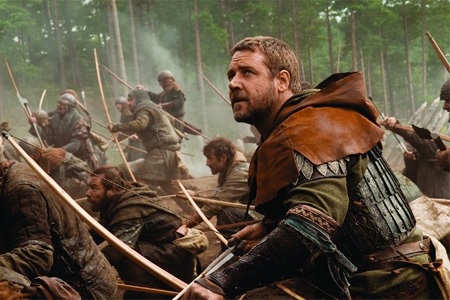 Рис. 5. Рассел Кроу в роли Робин Гуда; на самом деле Вальтер Скотт, сделавший Робин Гуда ровесником Ричарда Львиное Сердце (вторая половина XII в.), скорее всего, ошибался, поскольку первое упоминание о Робин Гуде датируется 1377 г.Во Франции закованный в тяжелые доспехи рыцарь и его оруженосцы давно уже пользовались своим господствующим положением на поле боя. Пешие солдаты, сопровождавшие армии рыцарей, считались вспомогательным воинством, причем самым неквалифицированным. Военная каста навязывала себя обществу, предъявляя претензии на физическое и техническое превосходство. Английскому боевому луку предстояло продемонстрировать несостоятельность этих притязаний.Правление Эдуарда III имело несколько четко различимых этапов. В первые годы он был несовершеннолетним, и страной управляли его мать и ее любовник, Роджер Мортимер. Это правительство, пришедшее к власти в результате чудовищного убийства и представляющее интересы небольшой группы знати, было неизбежно обречено на неудачи во внутренней и внешней политике. Почти четыре года пребывания у власти королевы и Мортимера отмечены уступками в отношении Франции и Шотландии.В 1329 г., когда Эдуарда III исполнилось 17 лет, он женили на Филиппе Геннегау, а в июне 1330 г. у него родился сын. Теперь король осознал себя самостоятельным человеком, обязанным исполнить свой долг перед страной. Мортимера предъявили обвинение в убийстве, совершенном в замке Беркли, и других преступлениях и, после вынесения лордами приговора, повесили 29 ноября 1330 г. Согласно королевскому предписанию, наказанием для Изабеллы стало вечное заточение. На ее содержание в замке Райзинг, в Норфолке, ежегодно выделялось 3 тысячи фунтов, и Эдуард взял себе за правило периодически навещать ее. Изабелла умерла почти 30 лет спустя. В те времена не было принято убивать женщин. Вот такие мрачные события предшествовали долгому и славному правлению.В 1333 г. Эдуард III выступил в поход и приступил к осаде Бервика. Ему удалось нанести шотландцам поражение при Халидон Хилл. Главную роль в нем сыграли сильные полки лучников, сломившие копейщиков. В 1328 г. Карл IV умер, не оставив прямого наследника. Королевская власть перешла к Филиппу Валуа, потребовавшему от Эдуарда принесения вассальной присяги. Между тем и Эдуард III имел – по материнской линии – основания для притязаний на французский престол. Позднее он, заручившись согласием духовных и мирских владык, использовал свои династические права для оправдания французских кампаний.В 1337 г., после того как Эдуард отказался принести феодальную присягу Филиппу VI, началась Столетняя война. Летом 1340 г. флоты сторон сошлись у Слюи; битва продолжалась 9 часов. Обе стороны дрались хорошо, но французский флот был все же разбит, и контроль над проливом перешел к Англии. Теперь, когда морской путь был открыт, армия переправилась во Францию. В Кадзане высадка встретила сопротивление. Но английские лучники, открывшие огонь еще издали, с кораблей, расчистили берег и прикрыли высаживающиеся войска.Англичане предприняли осаду Турне. Каменные стены были неподвластны даже лучникам, так что первая кампания этой великой европейской войны не принесла никаких результатов. Наступило долгое перемирие.Во время второй экспедиции 12 июля 1346 г. у Сен-Вааста, в Нормандии, высадились, не встретив никакого сопротивления, 2400 конных рыцарей, 12 тысяч лучников. Пал Кан, а Эдуард продолжал наступать, предавая все огню и разоряя земли, до самых стен Парижа. Но к этому времени там уже сконцентрировалась вся мощь французской монархии. Огромное войско, включавшее в себя всё французское рыцарство и превышавшее английское примерно в три раза, сосредоточилось в районе Сен-Дени. Шансы Эдуарда на преодоление такого противника, за которым стояли мощные стены столицы, были невелики. Бросок не удался, и армии ничего не оставалось, как отступить.Филипп, возглавивший свое 30–40-тысячное войско, начал преследование. Долгое время он надеялся, что сумеет нанести дерзким англичанам удар в спину, настигнув их при переходе через Сомму.  26 августа 1346 г. состоялась битва при Креси. Французская конница наступала по всему фронту. Когда они приблизились к англичанам, на них обрушился ураган стрел, пронзая доспехи и поражая людей и коней. Доблестные эскадроны из задних рядов вторгались в эту сумятицу, и на всех французов падал град стрел, вздымая на дыбы коней и устилая поле богато одетыми воинами. Повсюду царил жуткий беспорядок. Наступил черед валлийцев и корнуоллцев. Их легкая пехота просочилась через сомкнутые ряды лучников и выступила вперед, вооруженная длинными ножами. Они «нападали на графов, баронов, рыцарей и убили многих, что потом разгневало короля Англии. За убитых можно было бы получить хороший выкуп.Один из рыцарей сэра Джона Геннегау, восседавший на черном коне, полученном в подарок от короля Филиппа, удачно избежал стрел и пробился через английские ряды. Дисциплина их была такова, что ни один человек не шелохнулся, чтобы свалить его, и рыцарь, объехав тыл, возвратился в конце концов к французам. Атаки конницы на англичан следовали одна за другой, пока на поле не опустилась кромешная тьма. Но и потом всю ночь свежие отряды отважных воинов, решивших не уходить, не нанеся удар, пробивались вперед, отыскивая путь наощупь. Все они погибли, потому что в тот день англичане не брали пленных и не проявляли жалости, даже вопреки желанию короля.Когда наступила ночь, Филипп обнаружил, что в его распоряжении не более шестидесяти рыцарей. Сам он был легко ранен одной стрелой, а конь под ним пал от другой. Сэр Джон Геннегау, подведя ему другого коня, ухватился за уздечку и заставил Филиппа силой покинуть поле битвы. Когда к утру король достиг Амьена, рядом с ним осталось всего пять баронов.Утром в воскресенье поле битвы окутал туман, и король послал отряд из пятисот копейщиков и двух тысяч лучников, чтобы узнать, что впереди. Этот отряд наткнулся на идущие из тыла французские колонны из Руана и Бовэ, еще ничего не знающие о поражении. Англичане напали на них. Позже им встретились войска архиепископа Руанского, тоже не ведавшие об исходе сражения, и англичане обратили их в бегство с большими потерями. Они также обнаружили очень много отставших солдат и блуждающих рыцарей и «предали их всех мечу».Пройдя маршем через Монтрей и Бланжи к Булони, миновав лес Ардело, Эдуард III начал осаду Кале. Все попытки оказать осажденным помощь – как с суши, так и с моря – провалились. Но усилия по поддержанию осады вызвали такое напряжение всех ресурсов короля, которое нам даже трудно представить. С наступлением зимы солдаты потребовали возвращения домой, а флот оказался на грани мятежа. Кале продержался 11 месяцев, но это его не спасло. В конце концов голод не оставил осажденным никакого выбора. Таким образом, Кале стал единственной наградой за все усилия Англии в ее войне с Францией.Глава XXII. ЧЕРНАЯ СМЕРТЬЧума явилась в Европу через Крым и за двадцать лет уничтожила по меньшей мере треть всего ее населения. Несчастье, обрушившееся на человечество, сократило его численность, но не ослабило распри и ссоры. Война между Англией и Францией, прерывавшаяся время от времени, продолжалась.Для очередной английской кампании была избрана смелая, амбициозная стратегия. Сын Эдуарда III Черный Принц наступает в северном направлении с английских территорий Гаскони и Аквитании к Луаре. Его младший брат Джон Гонт, герцог Ланкастерский, наносит удар из Бретани. Затем обе их армии соединяются для решающих действий. Но все получилось не так, как планировалось, и Черному Принцу пришлось поспешно отступать со своим войском, сократившимся до 4 тысяч человек, из которых почти половину составляли прославленные лучники, под натиском 20-тысячной французской армии.У Пуатье Принц попал в безвыходное положение. После Креси прошло 10 лет, а французские рыцари и полководцы все еще вспоминали то горькое для них сражение. Французский король Иоанн решил, что все должны идти в наступление пешими, полагаясь на подавляющее численное превосходство. Заслуга Черного Принца в том, что он не собирался довольствоваться уроками прошлого. Одни только лучники не в силах спасти его. Нужно попытаться вести сражение маневренно и контратаковать. Придя к такому заключению, он сделал то, что полностью противоречило тогдашним военным постулатам.Французская знать оставила коней в тылу. Черный Принц посадил в седло всех своих рыцарей. Передовая линия французов уже в самом начале понесла тяжелые потери, приняв на себя удар лучников. Многие пали, пораженные стрелами, но одних стрел было недостаточно. И тогда на расстроенные и утомленные движением фланги французов обрушились – как в старину – англичане с копьями и боевыми топорами. В то же время, действуя на удивление синхронно, конные рыцари, обойдя французов с левого фланга, ударили по уже потерявшим порядок наступающим силам. Результат оказался тем же, что и при Креси, – тысячи убитых и полная победа. Но успех англичан в данном случае стал еще большим. Вся французская армия была повержена. Король Иоанн и цвет французской знати попали в плен или полегли в бою.Черный Принц Эдуард занял в истории такое почетное место, которое по сей день не может оспорить никто другой. Короля Иоанна перевезли в Лондон. Как и шотландского короля Давида, его поместили в Тауэр в качестве личного пленника Черного Принца. В мае 1360 г. в Бретиньи был подписан договор. По нему Англия обрела, в дополнение к своим прежним владениям в Гаскони, все земли Генриха II в Аквитании, наследство Эдуарда I (Понтье) и знаменитый город-порт Кале, удерживавшийся ею на протяжении почти двухсот лет. За короля Иоанна назначили выкуп в 3 миллиона золотых крон, равный 500 тысячам фунтов стерлингов. Это в 8 раз превышало ежегодный доход английской короны в мирное время.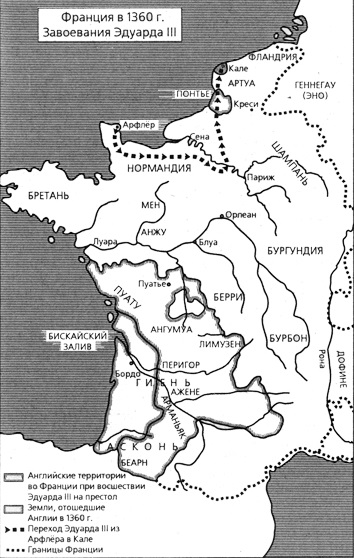 Рис. 6. Завоевания Эдуарда IIIПри Эдуарде I палата общин еще не была важной частью парламента, но при Эдуарде III ее статус стал ясно выраженным. Она имела в своем распоряжении чиновника, составлявшего проекты петиций и при необходимости возражения на ответы короля. Появляется и разделение палат. Лорды стали рассматривать себя не только как естественных советников короны, но и как обладателей права проводить отдельные консультации в рамках парламента.Эдуард III согласился с тем, чтобы все налоги и сборы вводились только через палату общин. Твердое признание парламента как необходимой части аппарата управления и палаты общин как его важнейшей основы – это достижение XIV в.Долгое правление подошло к концу. Блеск побед при Креси и Пуатье померк. Король видел, как обширные завоевания, приобретенные им и его сыном во Франции, тают, как снег на Пасху. Черный Принц подорвал свое здоровье на войне и в 1376 г. умер, оставив сына, которому не исполнилось еще и десяти лет, наследником престола. Когда умер Эдуард III, его внука, сына Черного Принца, признали королем по всеобщему согласию. Никаких вопросов о выборе монарха не возникло, и корона Англии перешла к несовершеннолетнему.КНИГА III. Конец феодального векаГлава XXIII. РИЧАРД II И СОЦИАЛЬНЫЙ ПРОТЕСТПосле отступления чумы, выжившие улучшили свое благосостояние. Это привело к страшному восстанию 1381 г. – внезапному социальному перевороту, распространившемуся весьма широко и проистекавшему в разных частях страны из одних и тех же причин. Это был крик боли и гнева, исходивший от поколения, выведенного из состояния покорности переменами в своей судьбе, породившими как новые надежды, так и новые несправедливости. Восставшие просили отменить жестокие статуты, запретить крепостное состояние и разделить церковную собственность. В особенности, восставшие настаивали на том, что никто не должен быть крепостным и никто не должен исполнять трудовых повинностей перед сеньором; каждый обязан выплачивать не больше 4 пенсов за акр земли в год, а работа на другого человека возможна только по соглашению.Реакция власти, по нынешним меркам, была довольно сдержанной. Зарегистрировано не более полутора сотен казней. Восстановление порядка направлялось законом. Даже в этой яростной классовой схватке ни один человек не был повешен без предания его суду присяжных. Крепостной труд перестал быть основой экономической системы. Правовой аспект крепостничества утратил свою значимость, и после 1349 г. товарообмен развивался ускоренными темпами.В напряженной, гнетущей атмосфере Англии 1380-х гг. широко распространились доктрины Уиклифа. Но, стоя перед лицом социальной революции, английское общество не было склонно проводить церковную реформу. Народные проповедники Уиклифа и начало чтения Библии не могли привести к созданию сплоченной партии, способной противостоять господствующей в обществе духовной и светской знати. Уиклиф воззвал к совести своего века. Пусть в Англии его голос почти заглушили, его вдохновение затронуло далекую и малоизвестную европейскую страну и затем повлияло на всю Европу.Приехавшие в Оксфорд студенты из Праги увезли с собой в Богемию не только его учение, но и его рукописи. Из всего этого родилось движение, которое пробудило национальное сознание чешского народа и слава вождя которого, Яна Гуса, превзошла славу его учителя. Своей фронтальной атакой на абсолютную власть церкви над людьми, идеей верховенства индивидуального сознания и вызовом церковной догме Уиклиф навлек на себя всевозможные репрессии. Но его протест привел к первому из оксфордских движений. Дело, проигранное при его жизни, вызвало после его смерти распространение Реформации. Фуллер, писатель XVII в., так сказал о проповедниках Уиклифа: «Эти люди были дозорными, боровшимися с армией врагов, пока Бог не послал им на смену Лютера».Ричард II взрослел. Отсутствие денег, боязнь просить их, а главное – слабость военного руководства подталкивали двор к проведению мирного курса. Знать объединилась с парламентом в осуждении неспособного руководить военной политикой канцлера Поля. Парламент убедили назначить комиссию из пяти министров и девяти лордов. Когда члены комиссии вынудили короля отстранить двух его личных друзей, Ричард в глубоком горе покинул Лондон.Король оказался в полной зависимости от группировки лордов, узурпировавшей его права. Внутри нее долго шли споры о том, следует ли убить Ричарда. В назначенный день пять лордов-апеллянтов в золотых одеяниях рука об руку вошли в Вестминстер-холл. Началось заседание «Безжалостного парламента». Главный судья Тресильян и четверо других судей (сторонников короля) были казнены. Победа старого нобилитета была полной. Уважения удостоилась лишь личность короля, хотя гроза прошла совсем рядом.Третьего мая 1389 г. Ричард, заняв свое место в Совете, вежливо осведомился, сколько ему лет. Когда ему ответили, что уже 23 года, он объявил, что уже достиг зрелого возраста и не намерен более подчиняться ограничениям своих прав. Он будет сам управлять страной; он будет сам выбирать себе советников; он будет настоящим королем. Он взял большую государственную печать. Сочувствовавшие королю Уильям Уайкхэм и Томас Брантингем вернулись на свои посты канцлера и казначея. На судейской скамье появились назначенцы короля.Аппарат королевского управления, одержавший верх над группировкой знати, возобновил свою обычную работу, и в последующие восемь лет Ричард царствовал как конституционный монарх, пользующийся поддержкой народа. Последовавший за всем этим год был отмечен неприкрытым деспотизмом. В сопровождении преданных чеширских лучников он разъезжал по стране, проводя целые недели в пирах и турнирах. Сумасбродства короля привели к оскудению финансов. В феврале 1399 г. умер Джон Ланкастер, один из лордов-апеллянтов. Ричард, отчаянно нуждавшийся в деньгах, не смог удержаться от соблазна совершить захват поместий Ланкастеров.Летом 1399 г. Генрих Ланкастерский, высадился в Йоркшире, объявив, что вернулся только для того, чтобы востребовать свои законные права на наследство, оставленное его почтенным отцом. К нему незамедлительно присоединились его приверженцы. Ричард совершил быстрый трехнедельный марш через северный Уэльс, рассчитывая по пути собрать силы. Увиденное убедило его в том, что все кончено. Ричард сдался своему противнику, передав ему все управление страной. В Лондон он въехал уже в качестве пленника. Его поместили в Тауэр. От него добились отречения, после – чего его смерть стала неизбежной. Генрих, получивший согласие парламента, светских и духовных лордов, взошел на трон под именем Генриха IV.Глава XXIV. УЗУРПАЦИЯ ГЕНРИХА БОЛИНГБРОКАС самого начала Генрих зависел от парламента, влияние которого должно было компенсировать недостаток его прав на трон. Власть его была основана на теории выборного, ограниченного царствования в отличие от абсолютной монархии. Таким образом, обстоятельства его восшествия на трон и характер самого короля позволяют говорить, что Генрих IV был конституционным монархом. Несмотря на то что Ричард II был низвергнут, его особа продолжала считаться священной, и никакие церемониальные и конституционные процедуры, сопровождавшие восхождение на трон Генриха, не могли лишить Ричарда подобающего ему отношения.Глава XXV. ИМПЕРИЯ ГЕНРИХА VОтблеск величия пал на мрачную, беспокойную историю средневековой Англии, когда Генрих V стал королем. Заняв трон в 26 лет, он был уверен в своих правах на него, в отличие от своего отца, который никогда не испытывал подобного чувства. Он отвлек нацию от внутренних несогласий и распрей, обратив ее силы на заморские завоевания. 25 октября 1415 г. король в одной решительной битве, при неблагоприятных обстоятельствах, когда соотношение сил было большим, чем три к одному, уничтожил французское рыцарство. За два или три часа он растоптал не только тела поверженных, но и волю французской знати.В битве при Азенкуре король сокрушил на глазах у всей Европы мощь Франции и совершил военный подвиг, который и по сей день остается непревзойденным. Когда в 1416 г. император Священной Римской империи Сигизмунд посетил Лондон, пытаясь добиться мира, он признал Генриха королем Франции. Но затем последовало множество долгих и дорогостоящих кампаний и осад, исчерпавших финансовые ресурсы Англии и постепенно охладивших воинственный пыл англичан.Орлеанистская Франция не только проиграла битву при Азенкуре, но и потерпела полное поражение в войне. В мае 1420 г., подписав договор в Труа, Карл VI признал Генриха наследником французского престола после своей смерти и регентом при жизни. Для закрепления этих славных достижений Генрих женился на дочери Карла Екатерине, миловидной принцессе, родившей ему сына, которому суждено было долго управлять своими владениями в тяжелый для англичан период.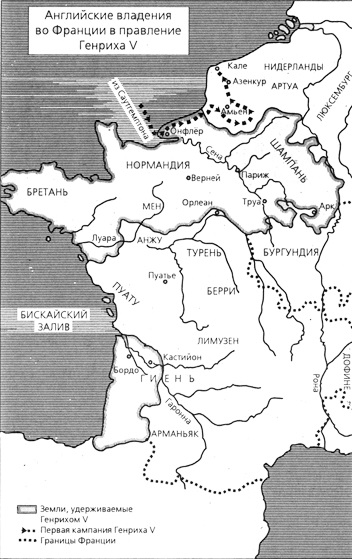 Рис. 7. Английские владения во Франции в правление Генриха VСудьба, одарившая короля всем, о чем только можно мечтать, не стала рисковать и не позволила своему любимцу жить долго. В августе 1422 г., находясь на вершине власти и успеха, он умер от какой-то болезни, которой заразился в полевых условиях. Корона перешла его сыну, 9-месячному ребенку.Глава XXVI. ЖАННА Д'АРККоролем Англии стал ребенок, а через два месяца после смерти Карла VI он без каких-либо осложнений был провозглашен и королем Франции. От отца он унаследовал физическую, слабость, свойственную представителям дома Ланкастеров, а от матери – умственную немощь, отличавшую ее отца Карла VI. Нестойкий как умом, так и телом, неблагоразумный и нетвердый в суждениях, сверх всякой меры расточительный, нерасчетливый, мягкосердечный, он, однако же, оказался вынужденным нести бремя бесчисленных политических казней.Дофин (наследник французского престола), которому в скором времени предстояло стать королем Карлом VII, продолжал сражаться за свои права. Повсюду, даже в самых отдаленных провинциях Франции, начинало понемногу пробуждаться глубокое ощущение национального единства, охватывавшее не только дворян. Однако пороки дофина, истощение сил французской монархии, беспорядок и всеобщие страдания достигли таких масштабов, что судьба Франции висела на волоске.И вот здесь в опустошенной стране появляется Ангел избавления, благороднейшая защитница Франции, самая блистательная из ее героев, наилюбимейшая из ее святых, воспоминания о которой еще долго вдохновляли французов, Дева-крестьянка, славная Жанна д'Арк. Когда в мае 1430 г. город Компьен восстал против решения короля передать его Англии, Жанна с шестьюстами воинами попыталась оказать ему помощь. Французы решили совершить конную вылазку через реку, и Жанна не сомневалась, что это предприятие обречено на провал. Противник, поначалу ошеломленный, нанес ответный удар, и французов охватила паника. Неустрашимую Жанну друзья силой заставили отступить. Вместе с арьергардом она сражалась на плотине. Стороны смешались. Угроза нависла над самой крепостью Компьена. Ее пушки не могли вести огонь, чтобы не нанести урон своим. Правитель города, Флави, обязанный спасти крепость, вынужден был поднять подъемный мост перед Жанной, отдав ее таким образом в руки бургундцев.За умеренную сумму пленницу продали обрадованным англичанам. Ее объявили еретичкой и осудили на костер. Обессилевшую Жанну подтащили к нему. Высоко над связками хвороста взметнулось пламя, и дым окутал ее плотной пеленой. Она подняла крест из двух лучин, и ее последним словом было «Иисус!». История сохранила слова одного английского солдата, бывшего свидетелем этой сцены. «С нами покончено, – сказал он, – мы сожгли святую». Так оно и оказалось.Жанна д'Арк умерла 29 мая 1431 г. (ей было 19 лет), и с того времени ход войны неумолимо изменился в пользу французов. В декабре, в присутствии настороженных и враждебных толп, в Париже был коронован Генрих VI. Вся Франция восстала против английских притязаний. В 1435 г. на сторону противников Англии перешла Бургундия. Главнокомандующий французов, Дюнуа, отказавшись от фронтальных атак конницы на боевые порядки английских лучников, стал действовать маневренно, используя фактор внезапности.Французская артиллерия стала лучшей в мире. Укрепления, которые в дни Генриха V можно было взять только после долгой изнурительной осады, теперь, попадая под массированную бомбардировку, не выдерживали и нескольких дней. Была отвоевана вся Франция, кроме Кале. Даже Гиень, приданое Элеоноры Аквитанской, остававшаяся верной английской короне на протяжении трехсот лет, оказалась побежденной.Глава XXVII. ЙОРКИ И ЛАНКАСТЕРЫКогда Генрих VI вырос, обнаружились не только его необыкновенные добродетели, но и крайнее простодушие. В час, когда только могущественный король был в силах возродить равновесие между народом и знатью, когда все требовали ограничения и обуздания внутренних распрей и продолжения победоносной войны, причем с наименьшими расходами, трон оказался занят набожным простаком, качества которого делали из него марионетку.Принцы дома Ланкастеров постоянно ссорились между собой. В основе страшной гражданской войны, которой предстояло в скором времени разделить остров, лежало негодование по поводу крушения империи. Все другие причины были вторичными. Дом Ланкастеров узурпировал трон, расстроил финансы, распродал завоевания и вот теперь запятнал руки грязным убийством. Только королю не предъявлялось никаких обвинений по причине как его доброго сердца, так и пустой головы. Отныне в государстве дом Йорков все более и более стал играть роль соперничающей партии (подробнее см. Вадим Устинов. Войны роз. Йорки против Ланкастеров; в книге приведены подробные генеалогические таблицы).Англия, при всей ее развитости во многих областях цивилизации, потеряла мир и безопасность и скатилась в хаос варварства. На дорогах было неспокойно. Указания короля либо игнорировались, либо извращались. Королевские судьи либо служили мишенями для насмешек, либо подкупались. Права верховного правителя были зафиксированы в самых высоких выражениях, но король оставался беспомощным умалишенным, управляемым своими советниками.Между домами Йорков и Ланкастеров пролегла кровная вражда. Вся Англия разделилась на сторонников этих двух точек зрения. Хотя йоркисты имели преимущества на богатом юге, а сторонники Ланкастеров доминировали на воинственном севере, было немало регионов, где тех и других было поровну.Безумие короля погубило его. Благодаря своему положению Ричард Йорк стал регентом. Ему не пришлось долго доказывать свои способности – улучшение в административной работе проявилось сразу же. Прежде всего Йорк хладнокровно и расчетливо приступил к восстановлению порядка на дорогах и укреплению законности во всей стране. Между тем сюрпризы продолжались. Сначала, когда все полагали, что династия Генриха угасает, он произвел наследника. Теперь, когда казалось, что король впал в состояние постоянного слабоумия, Генрих неожиданно выздоровел.Глава XXVIII. ВОЙНА РОЗС того момента, когда стало известно о душевном выздоровлении короля, по закону Йорк перестал быть регентом. Поддерживавшие его лорды согласились прибегнуть к оружию. При Сент-Олбанс произошел бой. Королевские войска обратились в бегство. Триумф йоркистов был полным. Победители объявили о своей преданности Эдуарду VI и возрадовались тому, что он избавился от дурных советников. После этого от имени короля был незамедлительно созван парламент.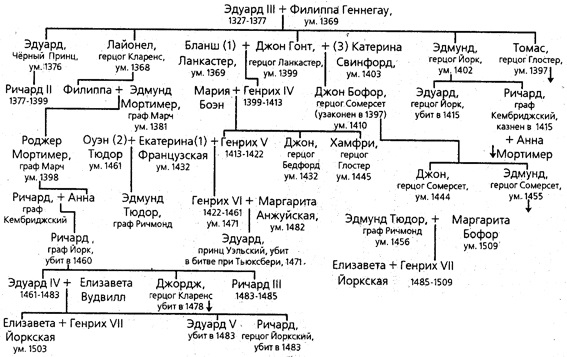 Рис. 8. Династии Йорков и ЛанкастеровИсторики уделили немного внимания войне Роз. Тем не менее можно сказать, что эта феодальная распря оказалась весьма жестокой. Широкие массы населения оказались исключенными из него. Йорк провозгласил себя королем, и 4 марта 1461 г. в Вестминстере было объявлено об этом, причем процедуру провели со всеми возможными формальностями и церемониями. Отныне уже он мог обвинять противную сторону в измене и подвергать мятежников любому наказанию. Утвердившись таким образом в столице, король Эдуард IV двинулся на север, чтобы раз и навсегда покончить с королем Генрихом VI.Его встретила Маргарита (жена Генриха VI), собравшая вокруг себя все силы ланкастерской партии. В этом сражении был уничтожен цвет знати и рыцарства из числа сторонников правящей династии. Три месяца спустя, 28 июня, Эдуарда IV короновали в Вестминстере, и казалось, что триумф йоркистов уже ничто не омрачит. За коронацией последовали массовые изгнания и конфискации. В ноябре 1461 г. парламент принял закон об осуждении виновных в государственной измене. Под его действие подпали 133 знатные персоны, в одночасье лишившиеся всего. Йоркисты не только проявили жестокость на поле боя, но и начали политические репрессии.Первые годы правления Эдуарда IV Англией управляли два брата, Уорвик и Нортумберленд. Король и не думал противиться Невиллам. Эдуард IV умер в расцвете лет после десятидневной болезни.Глава XXX. РИЧАРД IIIКороль умер столь внезапно, что его смерть застигла всех врасплох. Кризис не заставил себя долго ждать. Старший сын покойного короля, Эдуард, жил в это время в Ладлоу, на валлийской границе, под опекой своего дяди. Никто не сомневался в том, что регентство неизбежно, так же как не возникало вопросов о том, кто станет регентом. Ричард Глостерский, брат короля, все годы остававшийся ему верным, прославившийся на войне, серьезный и компетентный администратор. Тем не менее 25 июня был созван парламент, который после ознакомления с перечнем доказательств о незаконности брака короля с Елизаветой Вудвилл и провозглашения его детей бастардами обратился к Ричарду с просьбой принять корону.На следующий день его с большими церемониями возвели на трон. Подавляющее большинство нации было убеждено: Ричард употребил свою власть регента, чтобы захватить корону, а принцы исчезли в Тауэре. Ричард решил с корнем вырвать ту угрозу его миру и власти, которую представляли собой принцы. К лицам спавших принцев прижали подушки, а когда несчастные задохнулись, их тела замуровали в каком-то скрытном уголке Тауэра.Бэкингем возглавил заговор против короля, охвативший весь запад и юг Англии. Герцог, очевидно, принял решение предъявить собственные притязания на корону. Зная Ричарда, он, вероятно, сделал вывод, что находящиеся в Тауэре принцы либо мертвы, либо обречены на смерть. На этот раз он встретился с Маргаритой, графиней Ричмонд, уцелевшей представительницей династии Бофоров, и понял, что, даже если дом Йорков будет отстранен от наследования трона, она и ее сын, Генрих Тюдор, граф Ричмондский, будут стоять между ним и короной. Графиня, полагая, что имеет дело с правой рукой Ричарда, попросила Бэкингема добиться согласия короля на брак ее сына Генриха Ричмонда с одной из дочерей короля Эдуарда, все еще находящейся с матерью в убежище в Вестминстере.Ричард никогда бы не согласился на осуществление этого проекта, полностью противоположного его собственным интересам. Но Бэкингем увидел, что этот брак объединил бы притязания Йорков и Ланкастеров, стал бы мостом, по которому страна смогла бы перебраться через столь долго разделявшую ее пропасть гражданской войны, и позволил бы сформировать широкий фронт борьбы с узурпатором.В XV в. убийство двух юных принцев человеком, ставшим регентом и обязанным защищать и оберегать их, рассматривалось как злейшее преступление и не подлежало прощению или забвению. В апреле 1484 г. короля постиг страшный удар: в Миддлхэме умер его единственный сын, принц Уэльский. Жена Ричарда, Анна, дочь Уорвика, чье здоровье было подорвано, уже не могла иметь детей. Претендентом на трон явно становился Генрих Тюдор, граф Ричмондский.Брак Ричмонда с принцессой Елизаветой положил начало династии Тюдоров, связанной родственными узами и с домом Ланкастеров, и с домом Йорков. Дух мщения, искалечивший два поколения, исчез навсегда. Со смертью Ричарда III прекратилась линия Плантагенетов. Эта династия доблестных воинов и умелых государственных деятелей правила Англией более трехсот лет.Парламентская концепция, господствовавшая в период правления Ланкастеров, установила новый уровень конституционных прав. Теперь им предстояло пережить долгий период забвения.